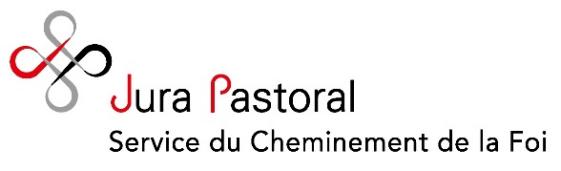 Fiche d’animation « Où demeures-tu ? » 			 		Témoigner Jn 2, 1-11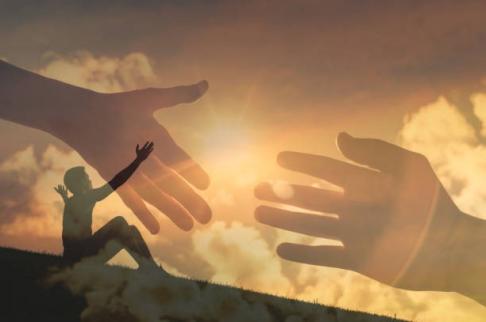 					Le troisième jour, il y eut des noces à Cana de 							Galilée et la mère de Jésus y était. Jésus aussi fut 							invité à ces noces, ainsi que ses disciples. (...)                       			Ce fut le premier signe du mystère de Jésus.Intention de la rencontre : 	Demeurer fidèle au Seigneur et transmettre nos expériences à d’autresPhase d’éveil (Démarrer la rencontre) :Entrer dans le silenceSe présenter, vivre un temps d’accueil BAO -> AccueilInitier une phase de témoignage spontanée par une scénette non annoncée      BAO -> Activités : scénettes-exemples Expliquer que cette situation était fictive et que tous, nous allons témoigner de ce que nous avons vu, entendu... ou pas du tout remarqué !Articulation à vivre : il pourra être nécessaire de prendre le temps de faire baisser la tension si des personnes sont particulièrement touchées par la scénette parce qu’elles en étaient proches ou se sentent rejointes dans leur vie... Rappeler des éléments de la rencontre précédente et que le thème d’aujourd’hui c’est le témoignage, celui qui fit passer les faits et gestes du Christ, d’une génération à l’autre à travers les âges, par la parole (Parole).______________________________________________________________________________Phase d’exploration (soutenir la réflexion)Faire remarquer ce qui a été vu par tous et ce qui est différent.Tous les jours, nous assistons à des événements, nous croisons des gens, des animaux... mais nous n’en gardons par tous le même souvenir. Cela nous marque différemment...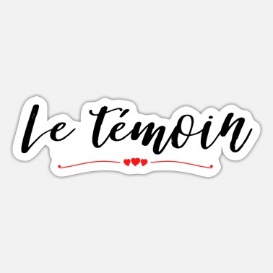 Pour les 6-10 ans et 10-13 ans :  Poser les questions- Ont-ils vu ou entendu quelque chose ?- Pourquoi n’ont-ils pas tous vu la même chose ? Les laisser s’exprimer- Être TEMOIN, qu’est-ce que cela signifie ? - Comment être témoin aujourd’hui ?Pour les 13-16 ans et les adultes : Nappes muettes avec la question : Être TEMOIN, qu’est-ce que cela signifie ?Les participants sont ensuite invités, dans un 2e temps, à citer des personnes intéressantes pour eux, témoins de leur époque (culture, sport, religion, etc...)- A quoi nous sert leur témoignage ? (Histoire ? valeurs communes, exemples de vie ?)Par notre baptême, tous nous sommes appelés à être témoins de l’amour de Dieu et de l’appel du Christ dans notre vie...- Qu’est-ce que cela veut dire ? Comment le faire ? (Pas de mauvaise réponse)- Est-ce que c’est plutôt difficile ou facile ? Pourquoi ?Articulation à vivre : L’animateur fait le lien entre les personnages cités par les participants et leur contribution, leur témoignage, les valeurs chrétiennes qu’on peut y trouver aussi.______________________________________________________________________________Phase d’interpellation et intériorisation (Appropriation)Ecoute de la Parole : « Les noce de Cana »BAO -> texte biblique : questionnement texte bibliquePour les 6-10 ans et 10-13 ans : Texte biblique “Les noces de Cana” vidéo Théobule ou Kamishibaï BAO -> Texte biblique :  vidéo « Théobule »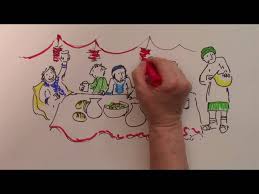 Kamishibaï -> en prêt aux secrétariats SCFPour les 13-16 ans et adultes : Texte biblique BAO -> Texte biblique : vidéo « Dessiné et raconté » Pour les adultes : Lire le texte biblique avec et dans la bible Jn 2, 1-11BAO -> Texte biblique Remarque : à vivre aussi en “Cellule de vie” pour les animateurs.trices BAO-> Cellule de vieArticulation à vivre :  “Afin d’entrer plus profondément dans le texte des noces de Cana, voir d’y puiser des éléments de témoignage, nous allons maintenant ...” (proposer une activité selon les âges des participant.e.s)Phase d’évaluation (Jouer et créer) : BAO -> Activités : propositions activités-explicationsPour les 6-10 ans: Cartes de jeu à colorier puis jouer -> prévoir du jus de raisin.BAO -> Activités : jeu de cartes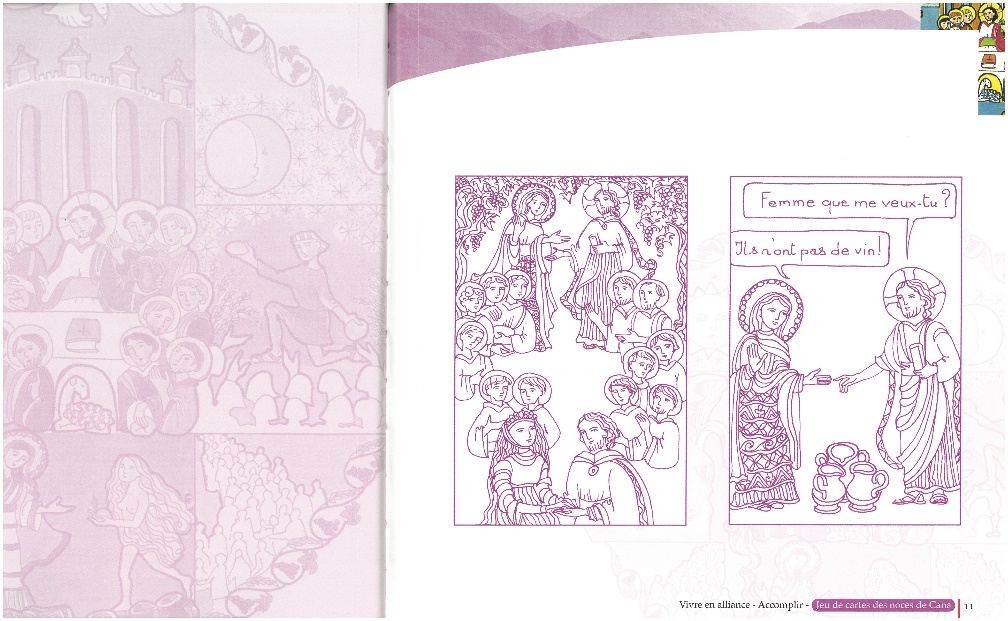 Pour les 10-13 ans: Mine du texte biblique -> Les noces de Cana BAO -> Texte biblique Pour les ados et jeunes : Mots mêlés ou lecture d’imageBAO -> Activités : mots mêlés + réponses mots mêlésBAO -> Activités : image + lecture d’imagePour les Jeunes et les adultes : Méditation du Ps 145, ou réflexion libre sur le lien entre noces de Cana/repas de Jésus/manne du désert/messe, ou sur les miracles/les signes pour hier et aujourd’hui BAO -> Activités : Psaume 145Articulation à vivre : Pour terminer et se recentrer sur le texte biblique lui-même, se mettre sous le regard du Seigneur avec tout ce que nous avons vécu aujourd’huiPrier- Chant :  “Mets ta joie dans le Seigneur” BAO -> Chants : vidéo + paroles- Prières : Déroulement prière, T’es ou Seigneur, Saint François d’Assise BAO -> Prières - Texte biblique lire avec et dans la bible Jn 2. 1-11 BAO -> Texte biblique- Question “Pour moi aujourd’hui, être témoin c’est ?”  Répondre en un motSi cette rencontre a lieu après le temps-fort de l’Avent, on peut choisir d’ajouter des jarres pour rappeler l’eau qui se transforme BAO -> Prière jarresEn vrac :- Vivre une messe des familles avec invitation au pain et au vinPour aller plus loin :Sur le thème du témoignage :Pour toi, être chrétien, qu'est-ce que c'est ? (28 personnes 1 question )BAO -> Pour aller plus loin : Pour toi, être chrétien, qu’est-ce que c’est ?Musées de la Shoa, Musées d’art et d’histoire, musées artisanaux ou paysansVisionnage du témoignage de Simon Meyer et Johann Bandelier, dominicains, notamment entre la minute 33 “St-Paul” et la minute 50, SCJP Frères Dominicains BAO -> Pour aller plus loin : Témoignages de dominicainsFilm “Risen” à propos de l’enquête du centurion romain qui fit crucifier Jésus, DVD disponible à l’antenne SCF de MalleraySur le thème de l’Alliance :Vidéo Théobule “Noé” BAO -> pour aller plus loin : Théobule « Noé »	Sur le thème de l’appel de Dieu à demeurer près de lui: Le petit Samuel BAO -> Pour aller plus loin : le petit Samuel		    	    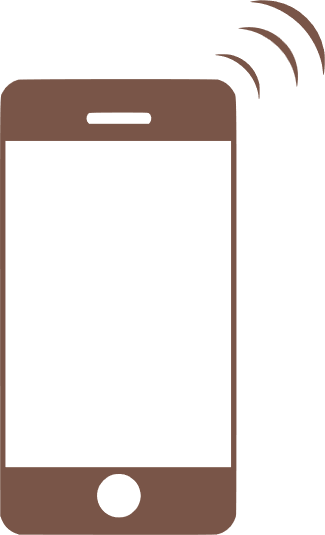 